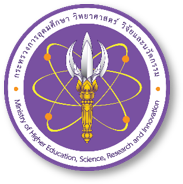 แบบสรุปข้อเสนอการศึกษาศักยภาพเพื่อยกระดับการพัฒนาเชิงพื้นที่ของเครือข่าย และจัดทำข้อเสนอโครงการและแผนปฏิบัติงานวิจัยและพัฒนาภาครัฐร่วมเอกชนในเชิงพาณิชย์ (Preliminary Research) ประเด็นการศึกษานำร่อง 3 ประเด็นประเด็นการศึกษา (เลือก1ประเด็น) การเกษตรและสาขาอาหารชื่อชุดโครงการ.............................................................................................................................................................. การท่องเที่ยวและเศรษฐกิจสร้างสรรค์ชื่อชุดโครงการ.............................................................................................................................................................. พลังงาน วัสดุ และเคมีชีวภาพชื่อชุดโครงการ..............................................................................................................................................................เครือข่ายวิจัยอุดมศึกษาภาคกลางตอนล่างโครงการพัฒนาเครือข่ายสถาบันอุดมศึกษาเพื่อการวิจัยและพัฒนาภาครัฐร่วมเอกชนในเชิงพาณิชย์ประจำปีงบประมาณ พ.ศ. 2566สำนักงานปลัดกระทรวงการอุดมศึกษา วิทยาศาสตร์ วิจัยและนวัตกรรมชื่อชุดโครงการ...............................................................................................................................................................1)  ความสำคัญและที่มาของปัญหา- ระบุสถานการณ์ของประเด็นปัญหาในพื้นที่ที่จะศึกษา ความรุนแรงและผลกระทบที่เกิดขึ้นและผู้ได้รับผลกระทบในปัจจุบันและแนวโน้มที่คาดว่าจะเกิดขึ้นในอนาคตของพื้นที่ ในด้านต่างๆ อาทิ ด้านเศรษฐกิจ สังคมและสิ่งแวดล้อม เป็นต้น รวมทั้งศักยภาพ โอกาสและความพร้อมด้านต่างๆ ในพื้นที่ (ถ้ามี) โดยอ้างอิงข้อมูลหรือผลการศึกษาที่เกี่ยวข้อง - ระบุประเด็นและสาระสำคัญหรือโจทย์ท้าทายของพื้นที่ที่สมควรได้รับการแก้ปัญหาหรือได้รับการพัฒนา ที่เป็นไปตามเป้าหมายและสาระสำคัญในการแก้ปัญหาและการพัฒนาของยุทธศาสตร์และแผนการพัฒนาในระดับต่างๆ ตลอดจนยุทธศาสตร์และแผนงานวิจัยและนวัตกรรมของประเทศ- ระบุประเด็นหรือสิ่งที่จำเป็นต้องทำการศึกษา เพื่อให้ได้มาซึ่งสาระสำคัญที่จะทำการวิจัยและพัฒนา เพื่อการตอบโจทย์ท้าทายของพื้นที่ และใช้สำหรับการพัฒนาข้อเสนอโครงการวิจัยและพัฒนาเพื่อเสนอขอรับทุนสนับสนุนการวิจัยจากแหล่งทุนที่เกี่ยวข้อง  ในระยะต่อไป....................................................................................................................................................................................................................................................................................................................................................................................................................................................................................................................................................................................2)  วัตถุประสงค์ (สอดคล้องกับประเด็นหรือสิ่งที่จำเป็นต้องทำการศึกษาฯ ตามหลักการและเหตุผล โดยระบุเป็นข้อๆ)........................................................................................................................................................................................................................................................................................................................................................................................3)  ขอบเขตของการศึกษาเบื้องต้น/กลุ่มเป้าหมาย................................................................................................................................................................................................................................................................................................................................................................................................................................................................................................................................................................................................................................................................................................................................................................................
4) กรอบแนวคิด ทฤษฎี องค์ความรู้ และงานวิจัยที่เกี่ยวข้อง........................................................................................................................................................................................................................................................................................................................................................................................................................................................................................................................................................................................................................................................................................................................................................................................................................................................................................................................................................................................................................................................................................................................................................................5) ความเชื่อมโยงของโครงการย่อยภายใต้ชุดโครงการ................................................................................................................................................................................................................................................................................................................................................................................................................................................................................................................................................................................................................................................................................................................................................................................6) วิธีการและขั้นตอน/กิจกรรมในการศึกษา (ระบุระเบียบวิธีที่ใช้ในการศึกษาและขั้นตอน/กิจกรรมในการศึกษา)................................................................................................................................................................................................................................................................................................................................................................................7) พื้นที่ดำเนินการ (ระบุชุมชน/ท้องถิ่น/ภาคอุตสาหกรรม และจังหวัด)ชื่อสถานประกอบการ	.......................................................................................................จังหวัด 		.......................................................................................................ข้อมูลเบื้องต้น		........................................................................................................8) ระยะเวลาในการศึกษา………………………………………………………………………………………………………………...........…..……9) ผลที่คาดว่าจะได้รับ ......................................................................................................................................................10) งบประมาณรวมทั้งชุดโครงการหมายเหตุ   1.  สำนักงานปลัดกระทรวงการอุดมศึกษา วิทยาศาสตร์ วิจัยและนวัตกรรม ไม่สนับสนุนงบประมาณสำหรับค่าครุภัณฑ์2.  โปรดแตกตัวคูณทุกรายการ3. การตั้งงบประมาณเป็นไปตามการเบิกจ่ายของระเบียบราชการ4. ส่วนของหมวดค่าเหมาจ้างสำหรับนักวิจัยและผู้ช่วยวิจัยที่ปฏิบัติเต็มเวลา (Full Time) 
(**ต้องแสดงภารกิจรับผิดชอบและช่วงเวลาให้ชัดเจน**) 	5. งบประมาณรวมไม่เกิน 1,500,000 บาท  6. ขอถัวจ่ายทุกรายการ11) แผนการดำเนินงาน (10เดือน) 12) หน่วยงานร่วมดำเนินการ13) ผลสำเร็จและความคุ้มค่า	(โปรดระบุถึงแนวทางในการนำไปสู่การทำงานวิจัยและพัฒนาภาครัฐร่วมเอกชนในเชิงพาณิชย์ที่เป็นรูปธรรม และผลกระทบเชิงสังคมและเศรษฐกิจที่คาดว่าจะได้รับหลังจากดำเนินการแล้วเสร็จ)........................................................................................................................................................................................................................................................................................................................................................................................14) แผนการนำไปใช้ประโยชน์............................................................................................................................................................................................................................................................................................................................................................................................15) ผลที่คาดว่าจะได้รับ (อาจปรับเปลี่ยนได้เมื่อดำเนินการแล้วเสร็จ)แผนงานวิจัยและนวัตกรรม (ต้องตอบโจทย์กลุ่มเป้าหมาย และสอดคล้องกับแผนงานหลักภายใต้แหล่งทุน)1. ..............................................................................................................................................................................ร่างข้อเสนอชุดโครงการ/โครงการ .........................................................................................................ร่างข้อเสนอชุดโครงการ/โครงการ .........................................................................................................2. ..............................................................................................................................................................................ร่างข้อเสนอชุดโครงการ/โครงการ .........................................................................................................ร่างข้อเสนอชุดโครงการ/โครงการ .........................................................................................................3. ..................................................................................................................................................................ร่างข้อเสนอชุดโครงการ/โครงการ .........................................................................................................ร่างข้อเสนอชุดโครงการ/โครงการ .........................................................................................................16. คณะนักวิจัย รายละเอียดผู้วิจัย หมายเหตุคณะผู้วิจัย ไม่น้องกว่า 15 คนต่อชุดโครงการคณะผู้วิจัยจะต้องมีสัดส่วนดังนี้ นักวิจัยจากสถาบันอุดมศึกษาในเครือข่ายวิจัยอุดมศึกษาภาคกลางตอนล่าง 3 สถาบันขึ้นไป  ไม่น้อยกว่าร้อยละ 60 ของคณะผู้วิจัย ผู้นำหรือผู้เกี่ยวข้องของภาคเอกชน ไม่น้อยกว่าร้อยละ 30 ของคณะผู้วิจัยนักวิจัยใหม่ในสถาบันอุดมศึกษา ไม่น้อยกว่าร้อยละ 10 ของคณะผู้วิจัยที่ปรึกษาโครงการวิจัย และ ผู้ช่วยวิจัย(ไม่มีสัดส่วนการดำเนินโครงการวิจัย)  	     ลงชื่อ ................................................................. 			 	      (........................................................................)    หัวหน้าชุดโครงการ	     ลงชื่อ ................................................................. 			 	      (........................................................................)    หัวหน้าโครงการย่อยที่ 1	     ลงชื่อ ................................................................. 			 	      (........................................................................)    หัวหน้าโครงการย่อยที่ 2	     ลงชื่อ ................................................................. 			 	      (........................................................................)    หัวหน้าโครงการย่อยที่ 3เอกสารแนบกรอบแนวคิดการศึกษาศักยภาพเพื่อยกระดับการพัฒนาเชิงพื้นที่ของเครือข่าย และจัดทำข้อเสนอโครงการและแผนปฏิบัติงานวิจัยและพัฒนาภาครัฐร่วมเอกชนในเชิงพาณิชย์ (Preliminary Research) ประเด็นการศึกษานำร่อง 3 ประเด็นชื่อชุดโครงการ..............................................................................................................................................................โครงการย่อยที่ .......................................................................................................................คณะผู้วิจัย...........................................................................................................................................................................1)  โครงการย่อยที่ 1..................................................................................................................................................2)  วัตถุประสงค์ (สอดคล้องกับประเด็นหรือสิ่งที่จำเป็นต้องทำการศึกษาฯ ตามหลักการและเหตุผล โดยระบุเป็นข้อๆ)........................................................................................................................................................................................................................................................................................................................................................................................3)  ขอบเขตของการศึกษาเบื้องต้น/กลุ่มเป้าหมาย................................................................................................................................................................................................................................................................................................................................................................................................................................................................................................................................................................................................................................................................................................................................................................................4) กรอบแนวคิด ทฤษฎี องค์ความรู้ และงานวิจัยที่เกี่ยวข้อง........................................................................................................................................................................................................................................................................................................................................................................................................................................................................................................................................................................................................................................................................................................................................................................................................................................................................................................................................................................................................................................................................................................................................................................5) วิธีการและขั้นตอน/กิจกรรมในการศึกษา (ระบุระเบียบวิธีที่ใช้ในการศึกษาและขั้นตอน/กิจกรรมในการศึกษา)................................................................................................................................................................................................................................................................................................................................................................................6) พื้นที่ดำเนินการ (ระบุชุมชน/ท้องถิ่น/ภาคอุตสาหกรรม และจังหวัด)ชื่อสถานประกอบการ	.......................................................................................................จังหวัด 		.......................................................................................................ข้อมูลเบื้องต้น		........................................................................................................7) ระยะเวลาในการศึกษา………………………………………………………………………………………………………………...........…..……8) ผลที่คาดว่าจะได้รับ ......................................................................................................................................................9) งบประมาณหมายเหตุ   1.  สำนักงานปลัดกระทรวงการอุดมศึกษา วิทยาศาสตร์ วิจัยและนวัตกรรม ไม่สนับสนุนงบประมาณสำหรับค่าครุภัณฑ์2.  โปรดแตกตัวคูณ ทุกรายการ4. การตั้งงบประมาณเป็นไปตามการเบิกจ่ายของระเบียบราชการ5. ส่วนของหมวดค่าเหมาจ้างสำหรับนักวิจัยและผู้ช่วยวิจัยที่ปฏิบัติเต็มเวลา (Full Time) 
(**ต้องแสดงภารกิจรับผิดชอบและช่วงเวลาให้ชัดเจน**)6.  ขอถัวจ่ายทุกรายการ10) แผนการดำเนินงาน11) รายละเอียดผู้วิจัยโครงการย่อยที่ .... จำนวน ………. คน (นักวิจัยจากสถาบันอุดมศึกษาและจากภาคเอกชน/ผู้ช่วยวิจัยทุกคน)รายละเอียดผู้วิจัยโครงการย่อยที่ .... หมายเหตุที่ปรึกษาโครงการวิจัย (ไม่มีสัดส่วนการดำเนินโครงการวิจัย)  ประวัติของคณะผู้วิจัย หัวหน้าโครงการย่อยที่... 1.	ชื่อ….......................................................................นามสกุล..................................................................................2. 	ตำแหน่งทางวิชาการ..............................................................................................................................................3.	ตำแหน่งทางการบริหาร.........................................................................................................................................4.	สังกัดภาควิชา...............................คณะ...................................มหาวิทยาลัย..........................................................Email (มหาวิทยาลัย)……………………………..................................................……………………………………...……..…...	Email (อื่น)………………………………………......................................................……………………………………….………….6.	โทรศัพท์มือถือ………..………………………………………………………………..........................................…………….…………7.	โทรศัพท์ที่ทำงาน…………………………………………………………………….........................................……………..……….…8.	โทรสาร..................................................................................................................................................................9.	ที่อยู่ในการจัดส่งเอกสาร…………………………………………………………..………....................................………...…………10.	กรณีมีผู้ประสานงานสามารถติดต่อได้ที่ชื่อ…………………..............................................................................................................................................ตำแหน่ง……………...........................................................................................................................................โทรศัพท์...................................................................โทรสาร..........................................................................Email  ……………………………………………..................……………………...……................................................…...ที่อยู่ในการจัดส่งเอกสาร.................................................................................................................................11.	ประวัติการศึกษา……………………………………………………………...…………………....................................………………12.	ผลงานวิจัย/ผลงานวิชาการ.................................................................................................................................13.	ความเชี่ยวชาญในสาขาวิชา	13.1)....................................................................................................................................................................	13.2)....................................................................................................................................................................14.	ประสบการณ์พิเศษ…………………….......................................................................................................................นักวิจัยจากสถาบันอุดมศึกษา1.	ชื่อ….......................................................................นามสกุล..................................................................................2. 	ตำแหน่งทางวิชาการ..............................................................................................................................................3.	ตำแหน่งทางการบริหาร.........................................................................................................................................4.	สังกัดภาควิชา...............................คณะ...................................มหาวิทยาลัย..........................................................Email (มหาวิทยาลัย)……………………………..................................................……………………………………...……..…...	Email (อื่น)………………………………………......................................................……………………………………….………….6.	โทรศัพท์มือถือ………..………………………………………………………………..........................................…………….…………7.	โทรศัพท์ที่ทำงาน…………………………………………………………………….........................................……………..……….…8.	โทรสาร..................................................................................................................................................................9.	ที่อยู่ในการจัดส่งเอกสาร…………………………………………………………..………....................................………...…………10.	กรณีมีผู้ประสานงานสามารถติดต่อได้ที่ชื่อ…………………..............................................................................................................................................ตำแหน่ง……………...........................................................................................................................................โทรศัพท์...................................................................โทรสาร..........................................................................Email  ……………………………………………..................……………………...……................................................…...ที่อยู่ในการจัดส่งเอกสาร.................................................................................................................................11.	ประวัติการศึกษา……………………………………………………………...…………………....................................………………12.	ผลงานวิจัย/ผลงานวิชาการ.................................................................................................................................13.	ความเชี่ยวชาญในสาขาวิชา	13.1)....................................................................................................................................................................	13.2)....................................................................................................................................................................14.	ประสบการณ์พิเศษ…………………….......................................................................................................................นักวิจัยในพื้นที่1.	ชื่อ….......................................................................นามสกุล..................................................................................2. 	ตำแหน่งทางวิชาการ..............................................................................................................................................3.	ตำแหน่งทางการบริหาร.........................................................................................................................................4.	สังกัดภาควิชา...............................คณะ...................................มหาวิทยาลัย..........................................................Email (มหาวิทยาลัย)……………………………..................................................……………………………………...……..…...	Email (อื่น)………………………………………......................................................……………………………………….………….6.	โทรศัพท์มือถือ………..………………………………………………………………..........................................…………….…………7.	โทรศัพท์ที่ทำงาน…………………………………………………………………….........................................……………..……….…8.	โทรสาร..................................................................................................................................................................9.	ที่อยู่ในการจัดส่งเอกสาร…………………………………………………………..………....................................………...…………10.	กรณีมีผู้ประสานงานสามารถติดต่อได้ที่ชื่อ…………………..............................................................................................................................................ตำแหน่ง……………...........................................................................................................................................โทรศัพท์...................................................................โทรสาร..........................................................................Email  ……………………………………………..................……………………...……................................................…...ที่อยู่ในการจัดส่งเอกสาร.................................................................................................................................11.	ประวัติการศึกษา……………………………………………………………...…………………....................................………………12.	ผลงานวิจัย/ผลงานวิชาการ.................................................................................................................................13.	ความเชี่ยวชาญในสาขาวิชา	13.1)....................................................................................................................................................................	13.2)....................................................................................................................................................................14.	ประสบการณ์พิเศษ…………………….......................................................................................................................ผู้ช่วยวิจัยระดับ...1.	ชื่อ….......................................................................นามสกุล..................................................................................2. 	ตำแหน่งทางวิชาการ..............................................................................................................................................3.	ตำแหน่งทางการบริหาร.........................................................................................................................................4.	สังกัดภาควิชา...............................คณะ...................................มหาวิทยาลัย..........................................................Email (มหาวิทยาลัย)……………………………..................................................……………………………………...……..…...	Email (อื่น)………………………………………......................................................……………………………………….………….6.	โทรศัพท์มือถือ………..………………………………………………………………..........................................…………….…………7.	โทรศัพท์ที่ทำงาน…………………………………………………………………….........................................……………..……….…8.	โทรสาร..................................................................................................................................................................9.	ที่อยู่ในการจัดส่งเอกสาร…………………………………………………………..………....................................………...…………10.	กรณีมีผู้ประสานงานสามารถติดต่อได้ที่ชื่อ…………………..............................................................................................................................................ตำแหน่ง……………...........................................................................................................................................โทรศัพท์...................................................................โทรสาร..........................................................................Email  ……………………………………………..................……………………...……................................................…...ที่อยู่ในการจัดส่งเอกสาร.................................................................................................................................11.	ประวัติการศึกษา……………………………………………………………...…………………....................................………………12.	ผลงานวิจัย/ผลงานวิชาการ.................................................................................................................................13.	ความเชี่ยวชาญในสาขาวิชา	13.1)....................................................................................................................................................................	13.2)....................................................................................................................................................................14.	ประสบการณ์พิเศษ…………………….......................................................................................................................เอกสารแนบ – หนังสือจดทะเบียนการค้า แบบนิติบุคคลของภาคเอกชนที่เข้าร่วมโครงการรายการงบประมาณจาก สป.อว.รายการ (บาท)1. โครงการย่อยที่ 1 รวมค่าตอบแทน     1.1.1  .……………..(รายละเอียด)………..…(เช่นค่าตอบแทนการปฏิบัติงานนอกเวลาราชการ ,ค่าตอบแทนที่ปรึกษา  , ค่าตอบแทนผู้ให้ข้อมูล  , ค่าตอบแทนนักศึกษาช่วยปฎิบัติงาน,ค่าตอบแทนวิทยากร)ค่าใช้สอย1.2.1  .……………..(รายละเอียด)………..…(*ค่าจ้างเหมาผู้ช่วยวิจัยและเจ้าหน้าที่อื่นๆ ให้ระบุจำนวนอัตรา คุณวุฒิ และคิดอัตราค่าจ้างตามที่กำหนดเท่านั้น)ค่าวัสดุ1.3.1 .……………..(รายละเอียด)………..…2. โครงการย่อยที่ 2  รวมค่าตอบแทน           2.1.1  .……………..(รายละเอียด)………..…(เช่นค่าตอบแทนการปฏิบัติงานนอกเวลาราชการ ,ค่าตอบแทนที่ปรึกษา  , ค่าตอบแทนผู้ให้ข้อมูล  , ค่าตอบแทนนักศึกษาช่วยปฎิบัติงาน,ค่าตอบแทนวิทยากร)ค่าใช้สอย     2.2.1  .……………..(รายละเอียด)………..…(*ค่าจ้างเหมาผู้ช่วยวิจัยและเจ้าหน้าที่อื่นๆ ให้ระบุจำนวนอัตรา คุณวุฒิ และคิดอัตราค่าจ้างตามที่กำหนดเท่านั้น)ค่าวัสดุ2.3.1 .……………..(รายละเอียด)………..…3. โครงการย่อยที่ 3  รวมค่าตอบแทน       3.1.1  .……………..(รายละเอียด)………..…(เช่นค่าตอบแทนการปฏิบัติงานนอกเวลาราชการ ,ค่าตอบแทนที่ปรึกษา  , ค่าตอบแทนผู้ให้ข้อมูล  , ค่าตอบแทนนักศึกษาช่วยปฎิบัติงาน,ค่าตอบแทนวิทยากร)ค่าใช้สอย3.2.1  .……………..(รายละเอียด)………..…(*ค่าจ้างเหมาผู้ช่วยวิจัยและเจ้าหน้าที่อื่นๆ ให้ระบุจำนวนอัตรา คุณวุฒิ และคิดอัตราค่าจ้างตามที่กำหนดเท่านั้น)ค่าวัสดุ 3.3.1 .……………..(รายละเอียด)………..…4.ค่าบริหารจัดการชุดโครงการ  รวม ค่าตอบแทน       4.1.1  .……………..(รายละเอียด)………..…(เช่นค่าตอบแทนการปฏิบัติงานนอกเวลาราชการ ,ค่าตอบแทนที่ปรึกษา  , ค่าตอบแทนผู้ให้ข้อมูล  , ค่าตอบแทนนักศึกษาช่วยปฎิบัติงาน,ค่าตอบแทนวิทยากร)ค่าใช้สอย4.2.1  .……………..(รายละเอียด)………..…(*ค่าจ้างเหมาผู้ช่วยวิจัยและเจ้าหน้าที่อื่นๆ ให้ระบุจำนวนอัตรา คุณวุฒิ และคิดอัตราค่าจ้างตามที่กำหนดเท่านั้น)       4.3.ค่าวัสดุ         4.3.1 ……………..(รายละเอียด)………..…ค่าบำรุงสถาบัน  (สป.อว.ขอยกเว้นแล้ว)-รวมทั้งสิ้น (บาท)ระดับอัตราจ้างไม่เกิน(บาท/เดือน)นักวิจัย10,000ผู้ช่วยวิจัยปริญญาโท / เอก8,200ปริญญาตรี7,200ปวส.6,800ปวช.5,800ต่ำกว่ามัธยมศึกษาตอนปลาย4,500ลำดับขั้นตอน/กิจกรรมช่วงเวลา(เดือนที่)ผลที่จะได้รับลำดับหน่วยงานแนวทางการร่วมดำเนินการที่รายชื่อสังกัดสถานะสัดส่วนการทำวิจัยชุดโครงการชุดโครงการชุดโครงการชุดโครงการชุดโครงการ1.หัวหน้าชุดโครงการ 2.นักวิจัยจากสถาบันอุดมศึกษา3.นักวิจัยภาคเอกชน4.ที่ปรึกษา-โครงการย่อยที่1 โครงการย่อยที่1 โครงการย่อยที่1 โครงการย่อยที่1 โครงการย่อยที่1 1.หัวหน้าโครงการย่อยที่12.นักวิจัยจากสถาบันอุดมศึกษา3.นักวิจัยภาคเอกชน4.ที่ปรึกษา-โครงการย่อยที่2โครงการย่อยที่2โครงการย่อยที่2โครงการย่อยที่2โครงการย่อยที่21.หัวหน้าโครงการย่อยที่ 22.นักวิจัยจากสถาบันอุดมศึกษา3.นักวิจัยภาคเอกชน5.ที่ปรึกษา-โครงการย่อยที่3โครงการย่อยที่3โครงการย่อยที่3โครงการย่อยที่3โครงการย่อยที่31.หัวหน้าโครงการย่อยที่32.นักวิจัยจากสถาบันอุดมศึกษา3.นักวิจัยภาคเอกชน5.ที่ปรึกษา-ระดับจำนวน (คน)ร้อยละของจำนวนคณะนักวิจัยทั้งหมดนักวิจัยจากสถาบันอุดมศึกษานักวิจัยรุ่นใหม่ นักวิจัยภาคเอกชนที่ปรึกษาผู้ช่วยวิจัยปริญญาโท / เอกผู้ช่วยวิจัยปริญญาตรีผู้ช่วยวิจัยปวส.ผู้ช่วยวิจัยปวช.ผู้ช่วยวิจัยต่ำกว่ามัธยมศึกษาตอนปลายรวมรายการงบประมาณจาก สป.อว.รายการจำนวนเงิน (บาท)1. หมวดค่าตอบแทน  2.1  .……………..(รายละเอียด)………..…(เช่นค่าตอบแทนการปฏิบัติงานนอกเวลาราชการ ,ค่าตอบแทนที่ปรึกษา  , ค่าตอบแทนผู้ให้ข้อมูล  , ค่าตอบแทนนักศึกษาช่วยปฎิบัติงาน,ค่าตอบแทนวิทยากร) 2. หมวดค่าใช้สอย      2.1  .……………..(รายละเอียด)………..…(ค่าจ้างเหมาผู้ช่วยวิจัยและเจ้าหน้าที่อื่นๆ ให้ระบุจำนวนอัตรา คุณวุฒิ และคิดอัตราค่าจ้างตามที่กำหนดเท่านั้น)3. หมวดค่าวัสดุ	3.1 .……………..(รายละเอียด)………..…7. ค่าบำรุงสถาบันแม่ข่าย (สป.อว.ขอยกเว้นแล้ว)ขอยกเว้นรวม (บาท)ระดับอัตราจ้างไม่เกิน(บาท/เดือน)นักวิจัย10,000ผู้ช่วยวิจัยปริญญาโท / เอก8,200ปริญญาตรี7,200ปวส.6,800ปวช.5,800ต่ำกว่ามัธยมศึกษาตอนปลาย4,500ลำดับขั้นตอน/กิจกรรมช่วงเวลา(เดือนที่)ผลที่จะได้รับที่รายชื่อสังกัดสถานะสัดส่วนการทำวิจัย1.หัวหน้าโครงการย่อยที่...  2.นักวิจัยจากสถาบันอุดมศึกษา3.นักวิจัยภาคเอกชน4.ผู้ช่วยวิจัยระดับ..5.ที่ปรึกษาระดับจำนวน (คน)ร้อยละของจำนวนคณะนักวิจัยทั้งหมดนักวิจัยจากสถาบันอุดมศึกษานักวิจัยรุ่นใหม่ นักวิจัยภาคเอกชนผู้ช่วยวิจัยปริญญาโท / เอกผู้ช่วยวิจัยปริญญาตรีผู้ช่วยวิจัยปวส.ผู้ช่วยวิจัยปวช.ผู้ช่วยวิจัยต่ำกว่ามัธยมศึกษาตอนปลายรวม